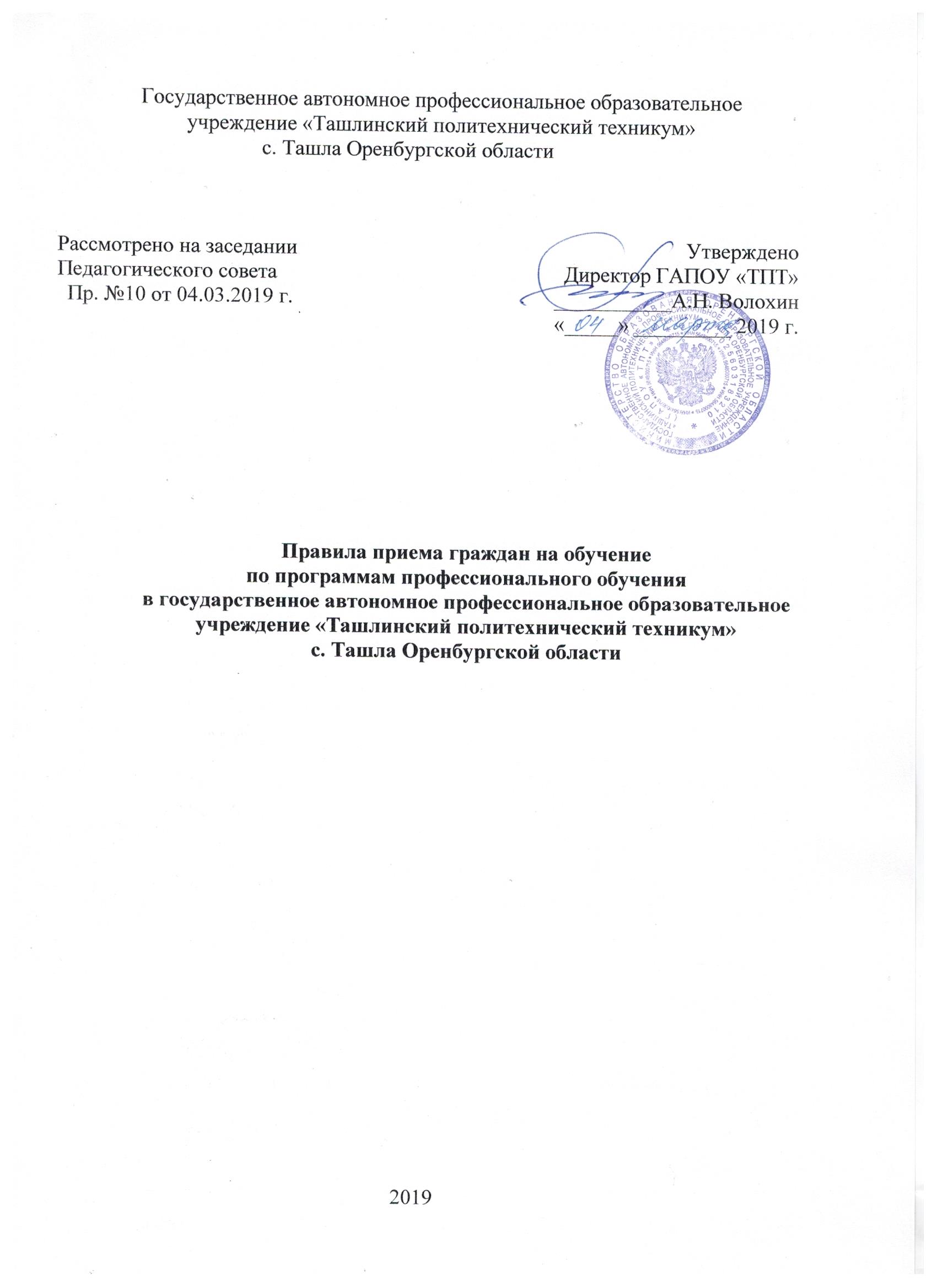  Государственное автономное профессиональное образовательное учреждение «Ташлинский политехнический техникум»с. Ташла Оренбургской области Правила приема граждан на обучение по программам профессионального обучения в государственное автономное профессиональное образовательное учреждение «Ташлинский политехнический техникум» с. Ташла Оренбургской области	           20191. Общие положения1.1.  Правила приема граждан на обучение по программам профессионального обучения в государственное автономное профессиональное образовательное учреждение «Ташлинский политехнический техникум» с. Ташла Оренбургской области разработаны в соответствии с:- Федеральным законом от 29.12.2012 № 273-ФЗ «Об образовании в Российской Федерации»;- Постановлением Правительства Российской Федерации от 15.08.2013 № 706 «Об утверждении Правил оказания платных образовательных услуг»;- Приказом Министерства образования и науки Российской Федерации (Минобрнауки России) от 18.04.2013 № 292 «Об утверждении Порядка организации и осуществления образовательной деятельности по основным программам профессионального обучения»;- Приказом Министерства образования и науки Российской Федерации (Минобрнауки России) от 23.01.2014 № 36 «Об утверждении Порядка приема на обучение по образовательным  программам среднего профессионального образования»;- Приказом Минобрнауки РФ от 14.06.2013 № 464 «Об утверждении порядка организации и осуществления образовательной деятельности по образовательным программам среднего профессионального образования»;-  Уставом образовательного учреждения.1.2. Настоящие правила приема на обучение по программам профессионального обучения (далее – Правила) в государственное автономное профессиональное образовательное учреждение «Ташлинский политехнический техникум» с. Ташла Оренбургской области  (далее – ГАПОУ «ТПТ», техникум, образовательное учреждение), регламентируют прием граждан Российской Федерации, иностранных граждан лиц без гражданства на  профессиональное обучение  по очной, очно-заочной формам по  следующим программам профессионального обучения: - программам профессиональной подготовки по профессиям рабочих и должностям служащих;- программам переподготовки рабочих и служащих;- программам повышения квалификации  рабочих  и  служащих.1.3. Прием на  обучение осуществляется:- ГАПОУ «ТПТ» по  адресу: Ташлинский район, с. Ташла, ул. Рабочая, д. 2, тел.: 8 (35347) 2-11-32;- Филиалом ГАПОУ «ТПТ» пос. Первомайского Оренбургской области по адресу: Первомайский район, пос. Первомайский, ул. Школьная, д. 7, тел.: 8 (35348) 4-23-67.1.4. В целях информирования о приеме на обучение техникум размещает информацию на своем официальном сайте www.tpt56.ru, обеспечивает свободный доступ в здание образовательного учреждения к информации, размещенной на информационных стендах и  функционирование специальных телефонных линий для ответов на обращения, связанные с приемом в образовательное учреждение:8 (35347) 2-11-32 ГАПОУ «ТПТ» с. Ташла Оренбургской области 8 (35348) 4-23-67 Филиал ГАПОУ «ТПТ» пос. Первомайского Оренбургской области1.5. К  освоению  основных программ профессионального обучения, реализуемых в ГАПОУ «ТПТ»,  допускаются лица:- с 14 лет, по программам профессионального обучения водителей транспортных средств категории А1;- с 16 лет, по программам профессионального обучения водителей транспортных средств (кроме категорий Д, СЕ), трактористов категорий B,C,E,F (кроме категории D);- с 18 лет, по программам профессионального обучения водителей транспортных средств категорий Д, СЕ, трактористов  категории D.Для обучения по освоению иных рабочих профессий ограничения по возрасту и образованию отсутствуют.1.6. При приеме в техникум обеспечивается соблюдение прав граждан в области образования, установленных законодательством Российской Федерации, гласность и открытость работы.1.7. С целью подтверждения достоверности документов, представляемых поступающими, ГАПОУ «ТПТ» в праве обращаться в соответствующие государственные (муниципальные) органы и организации.1.8.  Внутренний документооборот, прием документов и обучение ведётся на русском  языке.1.9. Техникум осуществляет передачу, обработку и предоставление полученных в связи с приемом в образовательное учреждение персональных данных поступающих в соответствии с требованиями законодательства Российской Федерации в области персональных данных.2.      Организация приема граждан в ГАПОУ «ТПТ»2.1. ГАПОУ «ТПТ» обязано ознакомить поступающего и (или) его родителей (законных представителей) с уставом, с лицензией на осуществление образовательной деятельности, со свидетельством о государственной аккредитации, с образовательными программами и другими документами, регламентирующими организацию и осуществление образовательной деятельности, права и обязанности обучающихся.2.2. Прием  в ГАПОУ «ТПТ»  для  обучения  по    основным программам профессионального обучения осуществляется   на основании заявления. 2.3. Профессиональное обучение в  ГАПОУ «ТПТ» по основным программам профессионального обучения осуществляется на платной основе.    Стоимость   обучения   утверждается   приказом директора техникума. 2.4. Прием на профессиональное обучение по основным программам профессионального обучения, ведется в соответствии с Графиком учебного процесса, утвержденного директором техникума и размещенного на сайте техникума и информационном стенде. 2.5. Прием на профессиональное обучение по очной, очно-заочной формам по   основным программам профессионального обучения, проводится по личному заявлению граждан. (Приложение 1).2.5.1. При подаче заявления (на русском языке) лица, поступающие на обучение, предоставляют:а)  граждане РФ-  оригинал или ксерокопию документов, удостоверяющих его личность, гражданство;     3 фотографии (при необходимости), и иные документы, в случаях, предусмотренных законодательством РФ.б) иностранные граждане, лица без гражданства, в том числе соотечественники, проживающие за рубежом:- копию документа, удостоверяющего личность поступающего, либо документ, удостоверяющий личность иностранного гражданина в Российской Федерации, в соответствии со статьей 10 Федерального закона от 25 июля 2002 г. № 115-ФЗ «О правовом положении иностранных граждан в Российской Федерации»; 3 фотографии (при необходимости); иные документы, в случаях, предусмотренных законодательством РФ.Все переводы на русский язык должны быть выполнены на имя и фамилию, указанные в документе, удостоверяющем личность иностранного гражданина в Российской Федерации.2.5.2. При личном представлении документов поступающим, допускается заверение их ксерокопии по оригиналу в ГАПОУ «ТПТ».2.5.3. В заявлении поступающим указываются следующие обязательные сведения:- фамилия имя, отчество (последнее –при наличии);- дата рождения;- реквизиты документа, удостоверяющего личность, когда и кем выдан;- профессия, для обучения по которой он планирует поступать в ГАПОУ «ТПТ», с указанием условий обучения и формы получения образования.В заявлении поступающим фиксируется факт ознакомления (в  том числе через информационные системы общего пользования)  с копиями  лицензии на осуществление образовательной деятельности, свидетельством о государственной аккредитации техникума, Положением о порядке оказания платных образовательных услуг, образовательными программами,  и заверяется личной подписью. В случае представления поступающим заявления, содержащего не все сведения,  и (или) сведения, не соответствующие действительности, образовательное учреждение возвращает документы поступающему.2.5.4. Поступающие вправе направить заявление о приеме, а также необходимые документы через операторов почтовой связи общего пользования (далее – по почте). При направлении документов по почте поступающий к заявлению о приеме прилагает ксерокопию документов, удостоверяющих его личность  и гражданство, документов об образовании и (или) документа об образовании и о квалификации, а также иных документов, предусмотренных настоящими Правилами. 2.5.5. Заявление о приеме, а также иные необходимые документы могут быть направлены поступающим по факсимильной связи или по электронной почте в соответствии с Федеральным законом от 06 апреля 2011 г № 63-ФЗ «Об электронной подписи», Федеральным законом от 27 июля 2006 г. № 149-ФЗ «Об информации, информационных технологиях и о защите информации», Федеральным законом от 07 июля 2003 г. № 126-ФЗ «О связи». 2.5.6. При поступлении на обучение по профессиям, входящим в перечень профессий, при приеме по которым поступающие проходят обязательные предварительные медицинские осмотры (обследования) в порядке, установленном при заключении трудового договора по соответствующей профессии, поступающие проходят обязательные медицинские осмотры (обследования) в порядке, установленном при заключении трудового договора по соответствующей профессии перед устройством на производственную практику.2.5.7. Поступающий, представивший в ГАПОУ «ТПТ» заведомо подложные документы, несет ответственность, предусмотренную законодательством Российской Федерации.2.6. На каждого поступающего заводится личное дело, в котором хранятся все сданные документы.2.7. Поступающему при личном предоставлении документов выдается расписка о приеме документов.2.8. По письменному заявлению поступающие имеют право забрать копию предоставленных документов.2.9.   Взаимные  обязательства  ГАПОУ «ТПТ»  и поступающего,   в   том   числе   права   и    ответственность, определяются  договором  об  оказании платных образовательных услуг, Положением о порядке оказания платных образовательных услуг, а также локальными  нормативными  актами, регламентирующими    организацию    образовательного    процесса    по       основным программам профессионального обучения. 2.10. Условия  договора  об  обучении  с  оплатой  стоимости   обучения третьими    лицами    (юридическими    и/или    физическими    лицами)    определяются    по согласованию с этими лицами. 3. Зачисление в ГАПОУ «ТПТ»3.1. Прием  на  профессиональное обучение  по конкретной  основной программе профессионального обучения,  осуществляется  в  сроки  и  на  условиях,  определенных  в приказе  о   зачислении  на обучение.3.2.  Приказ  о зачислении на  обучение  издается после приема документов на обучение, заключения договора на обучение и формирования группы.3.3. В случае выявления при проверке фактов  неправомерного зачисления поступающего на основании представленных им недостоверных сведений слушатель подлежит отчислению в установленном порядке, а техникум возвращает документы поступающему.3.4. Техникум оставляет за собой право вносить дополнения и изменения в настоящие Правила приема при внесении изменений в законодательство РФ в части, касающейся деятельности ГАПОУ «ТПТ».3.5. С даты указанной в приказе о приеме лица на обучение, у лица, принятого на обучение возникают права и обязанности обучающегося, предусмотренные законодательством об образовании и локальными нормативными актами техникума.Приложение1К заявлению прилагаю:Документ удостоверяющий личностьФотография 3*4 (3 шт.)(при необходимости)Директору ГАПОУ «ТПТ»   А.Н. ВолохинуОт _________________________________________(фамилия, имя, отчество поступающего  в родительном падеже)(графы заполнять строго по документу, удостоверяющему личность)ЗАЯВЛЕНИЕ          Прошу принять меня на обучение в ГАПОУ «ТПТ» по программе профессионального обучения__________________________________________________________________________, со сроком обучения_________________________________________________________________.Форма обучения: □ очная, □ очно-заочнаяОзнакомлен(а) (в том числе через информационные системы общего пользования с копиями Устава, лицензии на осуществление образовательной деятельности, свидетельством о государственной аккредитации образовательной деятельности по образовательным программам и приложениями к ним, реализуемыми образовательными программами, Правилами приема и условиями обучения, Правилами внутреннего распорядка для обучающихся, Положением о порядке оказания платных образовательных услуг:	                                                              «_____»______________20____г.	__________________________(дата подачи заявления)                                                                                                                 (подпись поступающего)Анкета о согласии на обработку персональных данных поступающего1. Общие сведения  поступающего2. Данные документа, удостоверяющего личность поступающего3. Данные оператора4. Цель обработки данныхОбеспечение законности, прав, гарантий, обязанностей и ответственности поступающих, обучающихся, потребителей; сбор информации для предоставления каких-либо льгот, исполнения договорных обязательств.5. Перечень обрабатываемых персональных данных1. Фамилия, имя, отчество, сведения, характеризующие физиологические особенности человека (фотография).2. Год, месяц, дата и место рождения, пол, гражданство, национальная принадлежность, адрес (место жительства и/или место пребывания), абонентский (телефонный) номер, электронный адрес, семейное положение, сведения о составе семьи (родители/усыновители, попечитель, опекуны, муж/жена, дети), социальное положение, образование, данные в документах об образовании, о наличии специальных знаний, данные в свидетельстве о результатах единого государственного экзамена, данные о результатах вступительных испытаний, данные о процессе обучения, данные о трудовой деятельности, трудовом стаже, данные о присвоении званий и наличии наград, паспортные данные, данные в документах воинского учета, ИНН, данные об успеваемости, данные в документах, подтверждающие статус льготника, данные о стипендии, данные о состоянии здоровья.6. Перечень действий с персональными даннымиСбор, систематизация, накопление, хранение, уточнение (обновление, изменение), использование, распространение (в том числе передача персональных данных третьим лицам, если это необходимо для поддержания функционирования информационных систем обеспечения и мониторинга учебного процесса, научной, организационной и финансово-экономической деятельности оператора или в случаях, установленных законодательством РФ; обнародование персональных данных в СМИ, размещение в информационно-телекоммуникационных сетях (с ограничением), обезличивание, блокирование, уничтожение. 7. Порядок отзываПоступающий, обучающийся, потребитель, имеет право отозвать анкету о согласии на обработку персональных данных в установленном Федеральным законом «О персональных данных» порядке.Настоящая анкета о согласии на обработку персональных данных действует в течение срока хранения личного дела поступающего, обучающегося, потребителя.С предоставлением персональных данных поступающего согласен  (согласна)   ______________________       _____________________________________                       /_________________________________/                         (дата)                                                                                                      (подпись   поступающего)                                                                                     (расшифровка подписи)Рассмотрено на заседании Педагогического совета                                        ____________2019 г.Утверждено Директор ГАПОУ «ТПТ»___________А.Н. Волохин                  «_____» _________ 2019 г.Фамилия ___________________________________Имя _______________________________________Отчество ___________________________________Дата рождения ______________________________Гражданство_________________________________Документ, удостоверяющий личность _________серия ___________ № _____________________Когда и кем выдан ___________________________Фамилия, имя, отчествоАдрес (место жительства и/или место пребывания)Наименование документаСерия, номер документаКем и когда выданНаименованиеГАПОУ «ТПТ» Адрес (место расположения)461170, Оренбургская область, Ташлинский район, с. Ташла, ул. Рабочая, д. 2